OPPILAAN ITSEARVIOINTI      		nimi : __________________________Rastita oman arviosi mukaan sinuun parhaiten sopiva vaihtoehto seuraavissa väittämissä.KÄYTTÄYTYMINENTYÖSKENTELYVastaa seuraaviin kysymyksiin.
Millaisia ohjeita antaisit itsellesi oppitunneille ?____________________________________________________________________________________________________________________________________________________________Mitä toivot opettajaltasi ?                            ______________________________________________________________________________Arvioi ja merkitse rasti sinun mielestäsi parhaiten sopivaan kohtaan.OPPIMINENRastita oman arviosi mukaan sinuun parhaiten sopiva vaihtoehto seuraavissa väittämissä.OPPILAAN __________________________________________              
                 ITSEARVIOINTIHEPOKULLAN KOULUSSA      ________________  LUOKALLApäiväys    _________________________________Vastaa seuraaviin kysymyksiin.
Missä asioissa sinä olet taitava koulussa ?__________________________________________________________________________________________________________________________________________________________________________________________________________________________________________Mitkä asiat tuntuvat sinusta koulussa vaikeilta tai ikäviltä ?__________________________________________________________________________________________________________________________________________________________________________________________________________________________________________Mikä sinua kiinnostaa koulussa ?____________________________________________________________________________________________________________________________________________________________Millä tavalla sinä opit parhaiten ?  ____________________________________________________________________________________________________________________________________________________________Allekirjoituksetoppilas		____________________________________________luokanopettaja 	 ____________________________________________huoltaja		____________________________________________väittämäOsaan taidon itse ja autanmuita.Osaantaidon.Tarvitsenjoskusohjaustaaikuiselta.Tarvitsen useasti ohjaustaaikuiselta.Noudatan annettuja sääntöjä ja ohjeita.Otan vastuun omista tekemisistäni.Tulen toimeen muiden oppilaiden kanssa.Annan työrauhan muille.Otan toiset ja ympäristön huomioon.Osaan käyttäytyä asiallisesti eri tilanteissa.väittämäOsaan taidon itse ja autanmuita.Osaantaidon.Tarvitsenjoskusohjaustaaikuiselta.Tarvitsen useasti ohjaustaaikuiselta.Keskityn oppitunnilla opiskeluun.Merkitsen annetut kotitehtävät.Suoriudun oppitunnilla annetuista tehtävistä.Työskentelen parin tai ryhmän kanssa.Olen aktiivinen oppitunnilla.Yritän parhaani.Arvioin omaa oppimistani.Puhun ja toimin aktiivisesti pari-ja ryhmätilanteissa arvioitava asia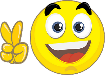 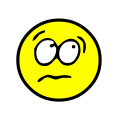 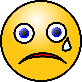 Kuinka hyvin viihdyt koulussa ? Luokassamme on työrauha.Pari- ja ryhmätyöt sujuvat luokassamme.Minulla on kavereita koulussa.	OPPIAINE ja taidotOsaan taidon jakoenonnistuvani.Tarvitsenalussaohjausta.Tarvitsenpaljonapuaaikuisilta.En ole vieläoppinut taitoa.ÄIDINKIELI ja KIRJALLISUUSÄIDINKIELI ja KIRJALLISUUSÄIDINKIELI ja KIRJALLISUUSÄIDINKIELI ja KIRJALLISUUSÄIDINKIELI ja KIRJALLISUUSLuen erilaisia tekstejä.Kirjoitan tarinoita.Oikeinkirjoitus ja kielioppiPuhun selkeästi, kuuluvalla äänellä.MATEMATIIKKAMATEMATIIKKAMATEMATIIKKAMATEMATIIKKAMATEMATIIKKAKirjan peruslaskutKirjan sanalliset tehtävätSoveltavat ja pähkäilytehtävätBIOLOGIA-MAANTIETOBIOLOGIA-MAANTIETOBIOLOGIA-MAANTIETOBIOLOGIA-MAANTIETOBIOLOGIA-MAANTIETOOpettelen lukuläksyniTeen annetut tehtävät.Käytän vihkoa opiskeluni apuna.Haen vihkotyöhöni lisätietoa esim. netistäHISTORIAHISTORIAHISTORIAHISTORIAHISTORIAOpettelen lukuläksyni.Teen annetut tehtävät.Käytän vihkoa opiskeluni apuna.Haen vihkotyöhöni lisätietoa esim. netistä.FYSIIKKA –KEMIAFYSIIKKA –KEMIAFYSIIKKA –KEMIAFYSIIKKA –KEMIAFYSIIKKA –KEMIAOpettelen lukuläksyni.Teen annetut tehtävät.Käytän vihkoa opiskeluni apuna.Haen vihkotyöhöni lisätietoa esim. netistäENGLANTIENGLANTIENGLANTIENGLANTIENGLANTIOsaan kirjoittaa sanoja.Luen sujuvasti kirjan tarinat.Ymmärrän kieliopin, kun kirjoitan lauseita.Puhun englantia oppitunneilla.OPPIAINEInnostun helposti, koen onnistuvani.osaan taitoja.Opin ja onnistun, kun saan ohjausta.Teen, mitä pyydetääninnostumatta.En olekiinnostunutoppiaineesta.MUSIIKKIKUVAAMATAITOKÄSITYÖLIIKUNTAUE  /  ET